The following supplementary resources, in conjunction with the original assessments, course evaluation handout and plan of instruction may be reproduced by instructors.      Appendix I			Training Needs AnalysisAppendix II 				Audience Analysis SECURITIESOverviewOrganizational EnvironmentPhysical AttributesSkills and KnowledgeAppendix III 			 LESSON(S) RUBRIC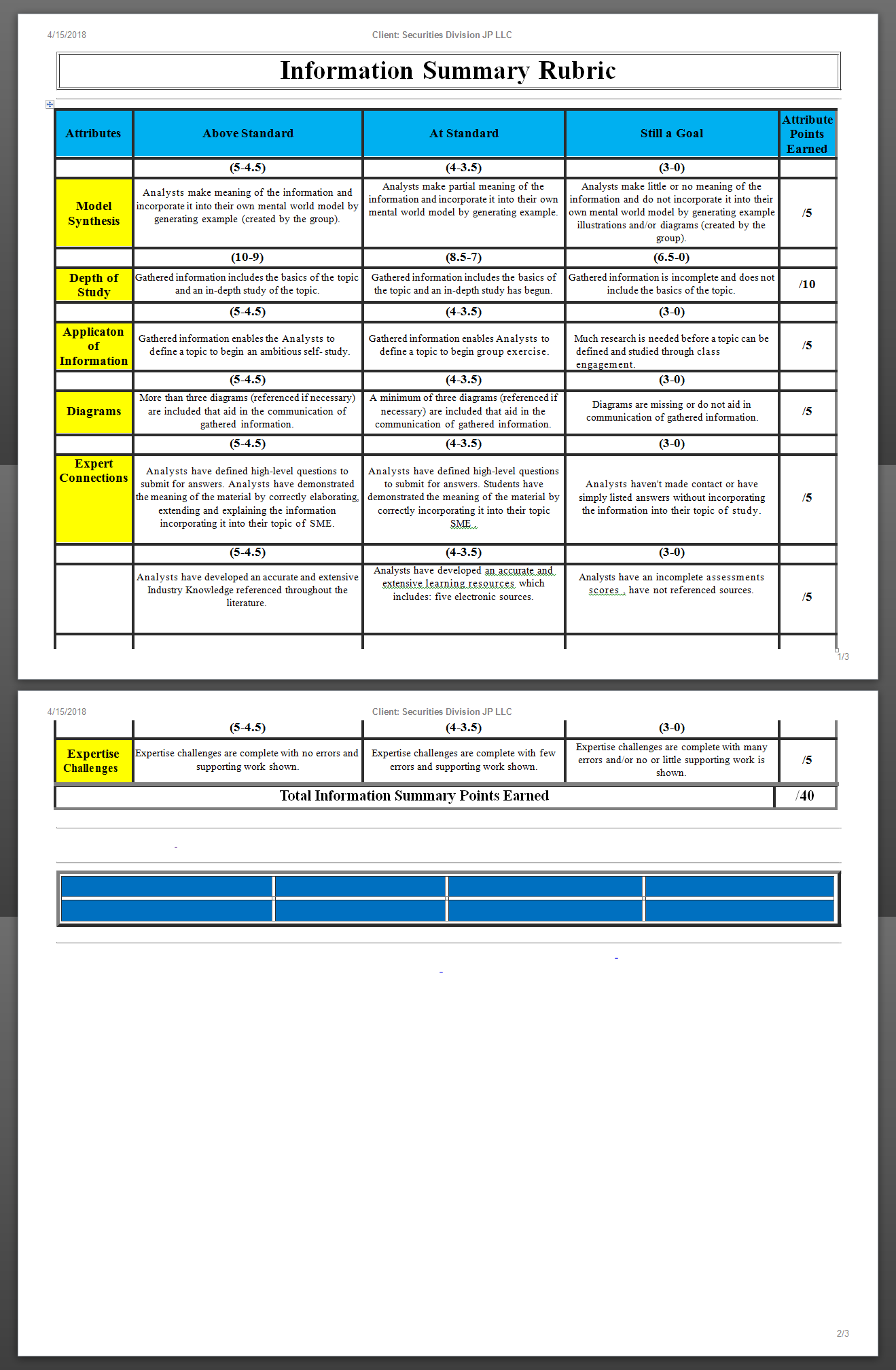 Appendix IV   Course 2   Title: Gov.  Securities Processing Overview Course - Assessment Question 1: For GGCF, a dealer is either a ________________ or a _______________ at the GF Generic CUSIP level.Net securities borrower (cash lender) or a net securities lender (cash borrower) Net broker or a net bankerNet cash borrower (securities borrower) or a net cash lender (securities lender)Member or a Non-MemberQuestion 2: Fill in the blank field below with the correct word that best completes the sentence.The value of the GCCF changes daily based on the System Repo Rate and the  ______________ to Date.Question 3: Choose whether the below statement is true or false.Comparison only Member trades that are submitted, compared and eligible for netting is then aggregated and matched on a multi-lateral basis on the day of settlement.Question 3: Select the correct answer from the below choices that best answers the question.During the RTTMT Trade Submission process flow, what is the trade status on the message sent by TMM to the Inter-Dealer Broker, after the Inter-Dealer Broker submits a locked-in trade?Comparison PendingAffirmedPending AffirmationPending CancelQuestion 4:Fill in the blank field below with the correct word that best completes the sentence.For the Start of Day Funds Settlement cycle, Members' settling banks must acknowledge the credits and debits on their behalf by _______ in the morning.Question5:Choose whether the below statement is true or false.The interest accrued on a GCCF trade settled through the Intraday Funds-Only Settlement process.TRUE____________ FALSE___________Question 6:Choose whether the below statement is true or false.Report Center is a centralized location within FICC RTTMÂ® Web that enables participants to access current and historical reports both intraday and end of the day, using a standard web browser.TRUE _____ FALSE______Question 7:If the last day of the month is the 31st and that day falls on a Saturday, the invoice will be published to Report Center on the _______ even if that day falls on a weekend.30th 15th31st 10thQuestion 8:Select the correct answer from the below choices that best answers the question.Based on the reference slides showing each reports' display fields, which of the below descriptions correctly explains what the term Final Money means?A. The close leg settlement amount, calculated by the system using the start amount, rate,B. Start date and settlement dateC. The start leg settlement amountAppendix V -Course    Title: System Navigation Overview Course – AssessmentQuestion 1: TMC allows Members to perform trade entry, modifications, affirmations and cancellations, by using Standard ISO Formats and 15022 SMART (MQ) messages.TRUE ________   FALSE _________       Question 2: If you have trouble logging into the PLBM Web application, you may contact ______________ to reset your password.TBAC OperationsThe CCCC Client Support CenterYour IT DepartmentYour Access CoordinatorThe CCCC Operator  Question 3:Which tab would you navigate in the main toolbar, to change your password or manage a user’s access?Trade ManagementBusiness AdministrationSite AdministrationHelpQuestion 4:Any trade that is archived in the GCF RTTMÂ Web application can be __________ by selecting the magnifying glass icon next to the trade.ModifiedCanceledViewedDeletedQuestion 5:Trades in the Cancel Request (CPNR) or Pending Cancel (PNN) Trade State may be ______________ by GOV Operations at the request of the GDB Member if a request submitted via email before that days’ net.Un-canceledDeletedArchivedAuto-affirmedQuestion 6:When entering a GFF Repo transaction into TTTP Web, individuals can enter trades against contra ID’s who settle/clear through both JLL Securities and BNY.TRUE ________   FALSE _________       Question 7:Dealer Members execute CGCF through ______________ who will submit trades on their behalf.Other Dealer MembersSettling BanksInter-Dealer BrokersJLCC OperationsQuestion 8:Which trade state tab on the Overall Position Monitor screen displays trades for which a counterparty has processed an attempt to cancel action on an already affirmed trade, resulting in a cancel request made to, the dealer?Pending Affirm (PF) Pending Affirm (PA) Cancel Request (CR)Advisory (AD)Question 9:Subject: Trade State TypesThe __________ trade state represents trades for which a counterparty has processed an attempt to cancel action on an already affirmed trade, resulting in a cancel request being made to the viewing Member. The viewing Member can action the request to cancel, thus thoroughly removing the trade from the net.Canceled (CAN)Pending Cancel (PCN)Advisory (ADV)Cancel Request (CNR)Question 10:What is the max par size a CBCF trade can be submitted for via Interactive Messaging (IM)?2,000,000,0009,999,999,9992,999,000,0009,999,000,000Question 11:The Comments section of the CCF Homesite in the CCGF Web application is used by JLC Operations to post alerts or announcements informing Members quickly about issues during a calendar day.TRUE ________   FALSE _________       Question 12:The Quick Links feature in the QCF Web application allows you to navigate to the Overall Position Monitor and the Trade Entry screen.TRUE ________   FALSE _________       END OF ASSESSMENTAppendix VICourse EvaluationYour Name: ______________________ Course Name: _______________________________ Date: ____/____/________ Instructor’s Name: ______________________________________ Strongly Agree	Agree	Disagree	Strongly Disagree	Not ApplicableIf answered Disagree, Strongly Disagree, or Not Applicable; please explain why:The exercises, examples, and simulations in this course were realistic and applicable to my job.Strongly Agree	Agree	           Disagree	Strongly Disagree	Not ApplicableIf you answered Disagree, Strongly Disagree, or Not Applicable; please explain why:I will apply new knowledge and skills learned from this training to my job.Strongly Agree	Agree   	Disagree	Strongly Disagree	Not ApplicableIf you answered Disagree, Strongly Disagree, or Not Applicable; please explain why:The presenter/trainer was able to communicate program content and lead discussions engagingly.Strongly Agree	  Agree	                        Disagree	                               Strongly DisagreeIf answered Disagree or Strongly Disagree, please explain why:How satisfied were you with the overall program?Highly Satisfied	    Satisfied	                  Dissatisfied	            Highly DissatisfiedIf  answered Disagree or Strongly Disagree, please explain why:                Customer Training Needs Analysis                Customer Training Needs Analysis                Customer Training Needs Analysis                Customer Training Needs Analysis                Customer Training Needs AnalysisParticipant NameParticipant #Participant AddressContact #1 Name Contact #2 Name Contact #1 Phone NumberContact #2 Phone NumberContact #1 Email AddressContact #2 Email AddressConsultant (Trainer) AssignedAssigned Date (mm/dd/yyyy)Date of Needs Analysis (mm/dd/yyyy)Relationship ManagerProjected Activation Date (mm/dd/yyyy)Projected Approval Date (mm/dd/yyyy)Type of TrainingCustomer Experience - SettlementDuring Needs Analysis, Client Side Represented by (Names & Dept.):Training Topic NeedsIndustry knowledge  Repo Service SuiteABC REPO® Service SuiteIndustry knowledge  Repo Service SuiteABC REPO® Service Suite   (3 courses)      DP Navigation Service Suite (3 courses)         (3 courses)    SD Risk Management Course    (3 courses)      DP Navigation Service Suite (3 courses)         (3 courses)    SD Risk Management Course Staff to be Trained (#, Names and Departments Represented)Subsidiary Membership TC   RPD 	      MS 	      NCC RPD 	      MS 	      NCC Customer Type Settling / Clearing BankSecurity TypesService TypeClearing (CIT™ RepClearing (Netting)      Comparison OnlyClearing (CIT™ RepClearing (Netting)      Comparison Only	      Clearing ( Netting) 	      Clearing ( Netting) Number of Transactions Per DayActivation Approval StatusTrade Input Method	 M Web (Manual)    	  I Message (IM) Transmission via Batch	 M Web (Manual)    	  I Message (IM) Transmission via Batch	 M Web (Manual)    	  I Message (IM) Transmission via Batch	 M Web (Manual)    	  I Message (IM) Transmission via BatchProcessing PlatformService Bureau  Web Front End 	      OtherService Bureau  Web Front End 	      OtherService Bureau  Web Front End 	      OtherService Bureau  Web Front End 	      Other FTP Interface with Current RelationshipsCurrent Dealer  RelationshipsCustomer Training Needs Analysis (Cont.)Customer Training Needs Analysis (Cont.)Customer Training Needs Analysis (Cont.)Customer Training Needs Analysis (Cont.)Customer Training Needs Analysis (Cont.)ImpedimentsMember ConcernsNext StepsCommentsWhat is the estimated size of the customer segment (number of people, not firms)?Few hundred clientsWhere is each customer segment geographically distributed?Global, domesticWhat types of organizations (banks, brokers, dealers) make up this segment?Brokers, custodial banks, hedge funds, asset managersWhat are the job functions or duties of typical users in this segment?Processers, traders.What is the range of skills of typical users in this segment? n/aWhat is the age range of customers in this segment?40-60 averageHow much job experience should customers have in order to use the product? Use the following values:1: Little or no knowledge of the subject2: Understanding of basic concepts, processes, and operations associated with the product (business knowledge and DTCC knowledge)3: Ability to solve problems and apply knowledge to real-life situations2How frequently do or will customers use the product (for example, daily, weekly, monthly)?Daily usageHow proficient are customers in using computers in general?1: Little or no proficiency2: Some proficiency in using software, including use ofBasic commands across applications and platformsApplications such as word processing, spreadsheet, database, or desktop publishing3: High level of proficiency in using software, including All functions in level 2, plus Knowledge of operating systems and how they functionTroubleshooting of problems before contacting technical support2How proficient are customers in using Internet applications and the Web? Use the following values:1: Little or no proficiency2: Some proficiency in using the Internet, including Interaction with others using e-mailAbility to find information using basic search criteria in portals such as Yahoo! or GoogleUploading and downloading of files Hands-on practice in launching and viewing Web pagesUnderstanding of how to log onto and access functions to perform simple tasks related to the product (inquiry and update)3: High level of proficiency in using the Internet, includingAll functions in level 2, plusAbility to determine the authenticity and reliability of data gathered from information sourcesAbility to perform complex tasks (such as researching and troubleshooting)2How much industry knowledge do customers typically have? Use the following values:1: Beginner (less than two years)2: Intermediate (2-5 years)3: Advanced (more than five years)3How much experience do customers typically have interacting with its subsidiaries? Use the following values:1: Beginner (less than two years)2: Intermediate (2-5 years)3: Advanced (more than five years)3What is customers’ current level of knowledge of the product? Use the following values:1: Little or no knowledge of the subject2: Understanding of basic concepts, processes, and operations of the product3: Ability to solve problems and apply knowledge to real-life situationss-customers understand basic concepts, processes, operation role functions. 2What related products - @ Source is security type, cusip level details, security typesValidation Service is Corporate Action Announcement date and event types- tender offer, redemption, P&I, etc. Have customers been previously trained in the product?Yes, webinars were created to highlight this product and highlight format changes and new process. If the answer to the previous question is Yes, what training have target customers previously had that will prepare them for training in this product?Webinars, customer site visits. What is customers’ desired level of knowledge of the product?To utilize daily, functional knowledge. What is the average educational level of customers? 1: High school level2: Undergraduate level3: Postgraduate leveln/a